目前苹果商城不再支持旧版本APP下载，您可以在苹果手机safari浏览器访问以下链接保存至桌面使用：https://app.fuhuiweb.com/mobile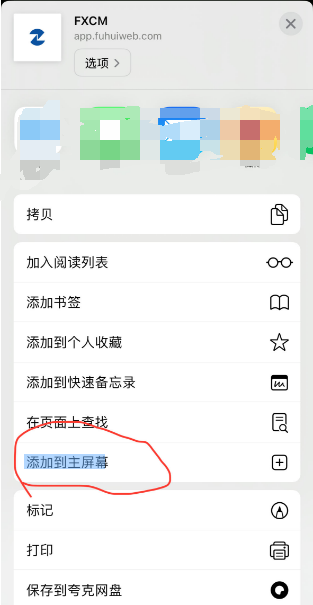 